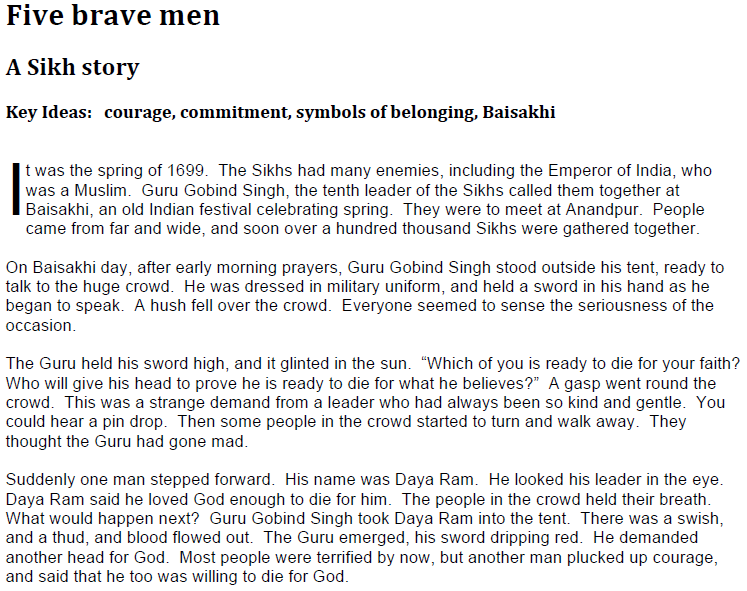 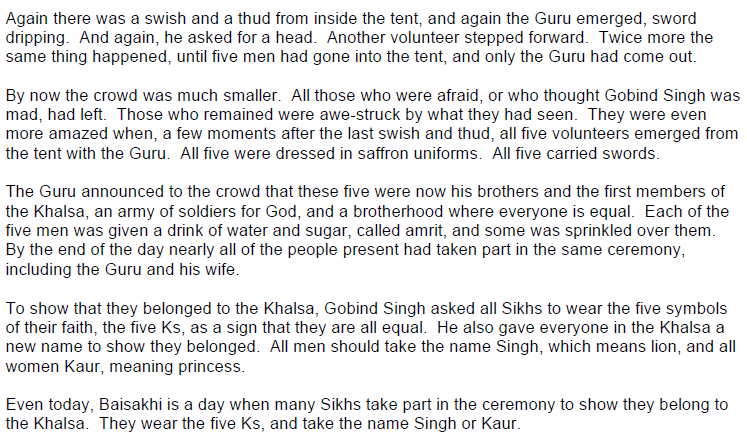 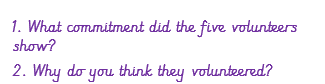 https://www.bbc.co.uk/programmes/p02mx69pWatch video and answer following questions: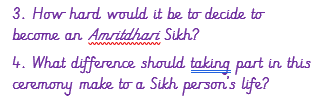 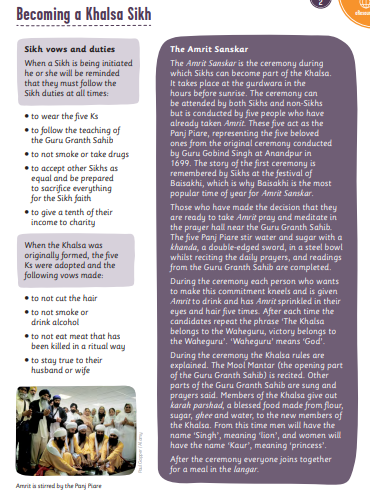 	Use this information to write a diary entry as though you are watching a friend be initiated into the Sikh Khalsa. What is it like?How do you feel?How do they feel?